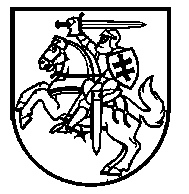 NACIONALINĖ ŠVIETIMO AGENTŪRABiudžetinė įstaiga, K. Kalinausko g. 7, 03107 Vilnius, tel. 8 658 18 504, el. p. info@nsa.smm.lt, http://www.nsa.smm.ltDuomenys kaupiami ir saugomi Juridinių asmenų registre, kodas 305238040____________________________________________________________________________________________________________________Nacionalinė švietimo agentūra, siekdama įgyvendinti Mokymosi praradimų dėl COVID-19 pandemijos kompensavimo planą 2021 metams, patvirtintą Lietuvos Respublikos švietimo, mokslo ir sporto ministro 2021 m. sausio 20 d. įsakymu Nr. V-85 „Dėl Mokymosi praradimų dėl COVID-19 pandemijos kompensavimo plano 2021 metams patvirtinimo ir projekto darbo grupės Mokymosi praradimų dėl COVID-19 pandemijos kompensavimo plano 2021 metams veikloms įgyvendinti sudarymo“,  ir vykdydama Lietuvos Respublikos švietimo ir mokslo ministro 2021 m. gegužės 31 d. įsakymą  Nr. V-953 „Dėl lėšų skyrimo nacionalinei švietimo agentūrai“, 2021 m. mokykloms nupirko mobilių vaizdo įrašymo ir transliavimo įrenginių, skirtų mokyklose įrengti hibridines klases. Nacionalinė švietimo agentūra, vadovaudamasi Lietuvos Respublikos valstybės ir savivaldybių turto valdymo, naudojimo ir disponavimo juo įstatymo 6 straipsnio 1 punktu ir 20 straipsnio 1 dalies 4 punktu, prašo savivaldybės perimti nuosavybėn Nacionalinės švietimo agentūros patikėjimo teise valdomą valstybės ilgalaikį materialųjį turtą – mobilių vaizdo įrašymo ir transliavimo įrenginius (nurodytus 1 priede) – Lietuvos Respublikos vietos savivaldybės įstatymo 6 straipsnio 5 ir 6 punktais nurodytoms savivaldybėms savarankiškosioms ir valstybės perduotos savivaldybėms funkcijoms įgyvendinti.Atsižvelgdami į tai, kas išdėstyta, prašome inicijuoti savivaldybės tarybos sprendimą dėl materialiojo turto Jūsų savivaldybei perėmimo. Prašome atskiru raštu patvirtinti, kad tarybos sprendimu perimtas savivaldybės nuosavybėn ir perduotas švietimo įstaigoms turtas bus naudojamas hibridinėms klasėms įrengti. Pateikiame savivaldybės tarybos sprendimo pavyzdį. Sprendimo patvirtintą kopiją ir raštą dėl priimto turto naudojimo pagrindimo prašome atsiųsti Nacionalinei švietimo agentūrai elektroniniu formatu per E. pristatymo sistemą.PRIDEDAMA: Paskirstymas savivaldybėms, 1 lapas.Savivaldybės tarybos sprendimo pavyzdys, 1 lapas.Direktorė									Rūta KrasauskienėVisvaldas Steponavičius, tel. 8 658 18233, el. p.Visvaldas.Steponavicius@nsa.smm.lt